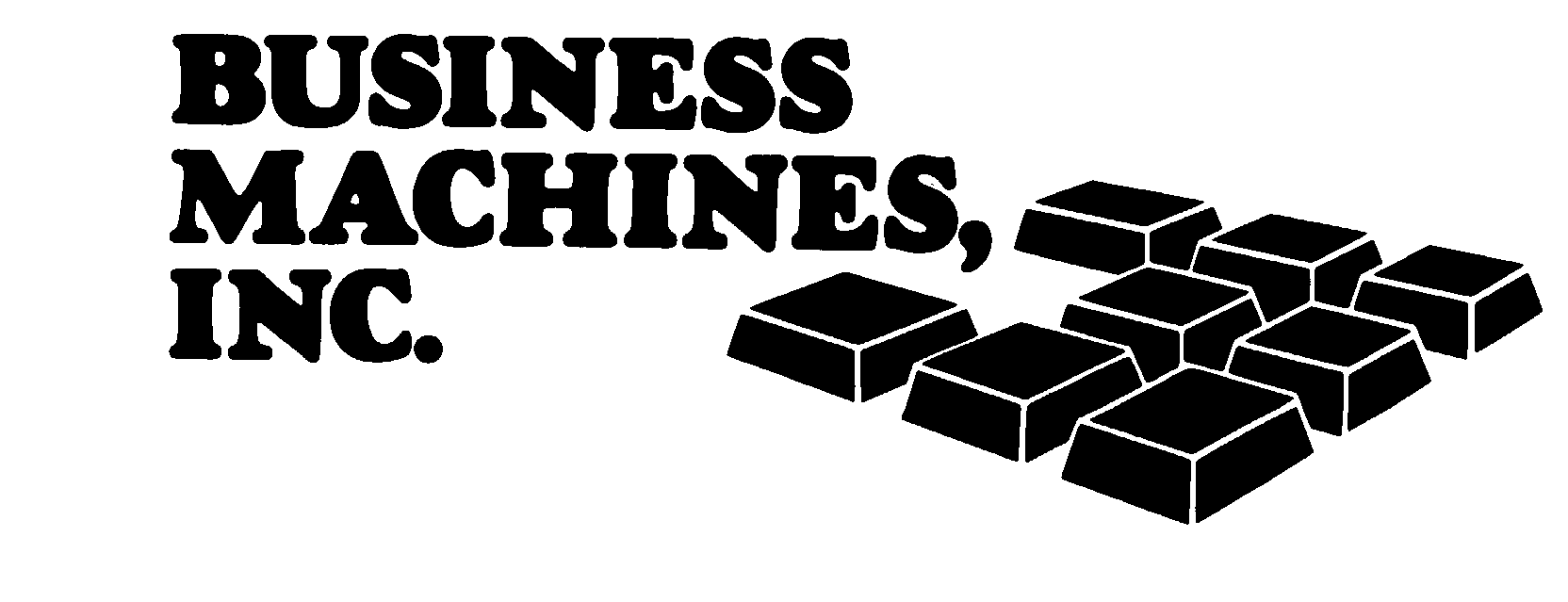 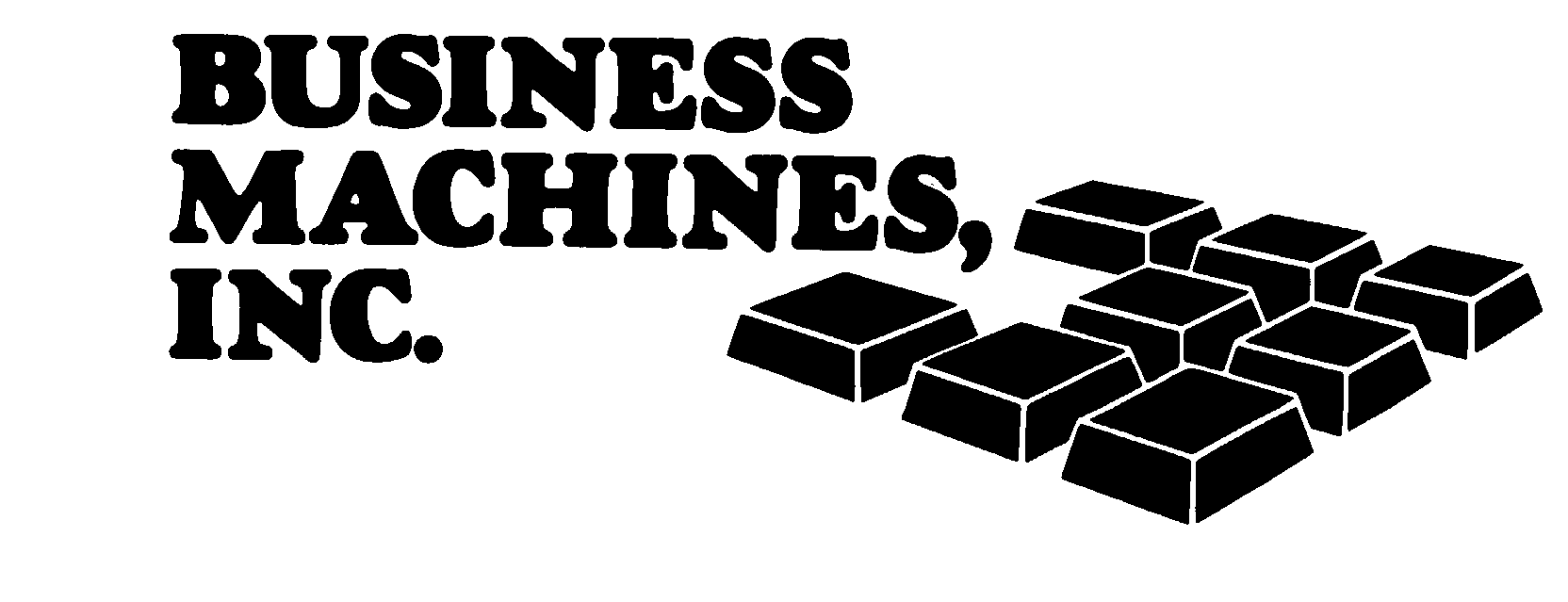 Rate effective on 1/21/24Domestic – Extra ServicesCertified Mail									FeeFee, per item, in addition to postage and other fees                                              $4.40Return Receipt	(in conjunction with another service)			FeeRequested at time of mailing (receive by mail)                                                      $3.65Requested at time of mailing (receive electronically)                                             $2.32Dimensional Rate Calculation affects Priority Mail – see link for additional informationhttps://www.quadient.com/resources/postal-rate-information/dim-weight-faqWeightNot Over (ounces)LettersLettersLarge EnvelopeGround Advantage*Prices below reflect rates for local zones only.MeteredStamps1$0.64$0.68$1.39$5.0020.880.921.635.0031.121.161.875.003.51.361.40--42.115.0052.355.7062.595.707NonmachinableNonmachinable2.835.708Surcharge (letters only)Surcharge (letters only)3.07 5.709$0.44$0.443.316.50103.556.50113.796.50124.036.50134.278.00Postcards $0.53Postcards $0.53Postcards $0.53Postcards $0.53Postcards $0.53